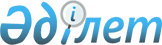 Об утверждении Государственного списка памятников истории и культуры местного значения Костанайской области
					
			Утративший силу
			
			
		
					Постановление акимата Костанайской области от 1 июня 2010 года № 207. Зарегистрировано Департаментом юстиции Костанайской области 8 июля 2010 года № 3729. Утратило силу постановлением акимата Костанайской области от 1 августа 2019 года № 322
      Сноска. Утратило силу постановлением акимата Костанайской области от 01.08.2019 № 322 (вводится в действие по истечении десяти календарных дней после дня его первого официального опубликования).
      В соответствии со статьей 27 Закона Республики Казахстан "Об охране и использовании объектов историко-культурного наследия" акимат Костанайской области ПОСТАНОВЛЯЕТ:
      1. Утвердить прилагаемый Государственный список памятников истории и культуры местного значения Костанайской области.
      2. Настоящее постановление вводится в действие по истечению десяти календарных дней после дня его первого официального опубликования.
      СОГЛАСОВАНО
      Министр культуры
      Республики Казахстан
      ________ М. Кул-Мухаммед
      Начальник ГУ
      "Управление культуры акимата
      Костанайской области"
      ___________ С. Бурбаева Государственный список
памятников истории и культуры местного значения
Костанайской области
      Сноска. Приложение с изменениями, внесенными постановлениями акимата Костанайской области от 28.01.2013 № 23; от 26.11.2014 № 588(вводится в действие по истечении десяти календарных дней после дня его первого официального опубликования); от 06.03.2018 № 103 (вводится в действие по истечении десяти календарных дней после дня его первого официального опубликования).
					© 2012. РГП на ПХВ «Институт законодательства и правовой информации Республики Казахстан» Министерства юстиции Республики Казахстан
				
      Аким области

С. Кулагин
Утвержден
постановлением акимата
от 1 июня 2010 года № 207
№

п/п
Наименование памятника
Вид памятника
Местонахождение памятника
1
2
3
4
Алтынсаринский район
Алтынсаринский район
Алтынсаринский район
Алтынсаринский район
1.
Могила Шокай аулие. (1775-1858 годов), 1995 год
Градостроительство и архитектура
аул Шокай
2.
Могила народного акына Казахстана Омара Шипина. (1879-1963), 1963 год
Градостроительство и архитектуры
село Темир Казык
3.
Бюст Ибрая

Алтынсарина.

(1841-1889),

1994 год
Градостроительство и архитектура
село Убаганское
Амангельдинский район
Амангельдинский район
Амангельдинский район
Амангельдинский район
4.
Памятник на

могиле

Амангельды

Иманова

(1873-1919).

Скульптор

Абильбек Узаков,

1960 год
Градостроительство и архитектура
село Амангельды
5.
Обелиск "Героям,

павшим в годы

Великой

отечественной

войны", 1970 год
Градостроительство и архитектура
село Байгабыл
6.
Братская могила

участников

восстания 1916

года
Градостроительство и архитектура
село Урпек
7.
Мавзолей

Сатыбалды ишана

(Коржын там),

конец XIX века
Градостроительство и архитектура
село Амангельды
8.
Стоянка Байгабыл

I, неолит
археология
4,5 километра к северо-западу от села Байгабыл
9.
Стоянка Байгабыл

II, неолит
археология
4,8 километра к северо-западу от села Байгабыл
10.
Стоянка Байгабыл

III, неолит-

энеолит
археология
5,5 километра к северо-западу от села Байгабыл
11.
Стоянка Байгабыл

IV, энеолит
археология
4 километра к северо-западу от села Байгабыл
12.
Стоянка Байгабыл

V, эпоха бронзы

- ранний

железный век
археология
3,5 километра к северо-западу от села Байгабыл
13.
Стоянка Байгабыл

VI, бронза
археология
4,1 километра к северо-западу от села Байгабыл
14.
Стоянка Байгабыл

VII, бронза -

ранний железный

век
археология
1,5 километра к северо-западу от села Байгабыл
15.
Курган

Карынсалды 1,

ранний железный

век
археология
7 километров к юго-западу от села Карынсалды
16.
Курган

Карынсалды 4,

ранний железный

век
археология
6 километра к юго-западу от села Карынсалды
17.
Курганная группа

Карынсалды II,

ранний железный

век
археология
7,1 километра к юго-западу от села Карынсалды
18.
Курганная группа

Карынсалды III,

ранний железный

век
археология
7,15 километра к юго-западу от села Карынсалды
19.
Курганная группа

Карынсалды V,

ранний железный

век
археология
8 километров к югу от села Карынсалды
20.
Курганная группа

Карынсалды VI,

ранний железный

век
археология
на левом берегу реки Карынсалды, 4 километра к северу от моста автотрассы 
21.
Курганная группа

Карынсалды VII,

ранний железный

век
археология
на правом берегу реки Карынсалды, 4 километра к северо-востоку от села Амантогай
22.
Курганная группа

Карынсалды VIII,

ранний железный

век
археология
на правом берегу реки Карынсалды, 3 километра к северо-востоку от села Амантогай
23.
Стоянка Кумкешу

I, энеолит
археология
юго-западная окраина села Кумкешу
24.
Стоянка Кумкешу

II, бронза
археология
юго-западная окраина села Кумкешу
25.
Стоянка Кумкешу

III, неолит –

бронза
археология
юго-западная окраина села Кумкешу
26.
Могильник

Токанай I,

неолит – бронза
археология
4 километра к югу от села Кумкешу
27.
Стоянка Токанай

I, неолит -

бронза
археология
4,1 километра к югу от села Кумкешу
28.
Стоянка Токанай

II, неолит –

бронза
археология
7 километров к юго-западу от села Кумкешу
29.
Стоянка Токанай III, энеолит – бронза
археология
3,1 километра к юго-востоку от села Кумкешу
30.
Стоянка Токанай

IV, энеолит
археология
3,2 километра к юго-востоку от села Кумкешу
31.
Стоянка Токанай

V, неолит –

бронза
археология
3,3 километра к юго-востоку от села Кумкешу
32.
Стоянка Токанай

VI, неолит –

бронза
археология
7,2 километра к юго-западу от села Кумкешу
33.
Стоянка Токанай

VII, энеолит
археология
2,9 километра к юго-востоку от села Кумкешу
34.
Стоянка Токанай

VIII, энеолит –

бронза
археология
2,8 километра к юго-востоку от села Кумкешу
35.
Стоянка Токанай

IХ, энеолит
археология
6,8 километра к юго-западу от села Кумкешу
36.
Стоянка Токанай

Х, неолит –

бронза
археология
6,9 километра к юго-западу от села Кумкешу
37.
Стоянка Токанай

ХI, энеолит
археология
7,3 километра к юго-западу от села Кумкешу
38.
Стоянка Рахмет

I, неолит
археология
1,5 километра к юго-востоку от села Урпек
39.
Стоянка Рахмет

II, неолит
археология
3,5 километра к юго-востоку от села Урпек
40.
Стоянка Рахмет

III, неолит -

бронза
археология
2 километра к юго-востоку от села Урпек
41.
Стоянка Рахмет

IV, неолит
археология
4 километра к юго-востоку от села Урпек
42.
Стоянка Рахмет

V, неолит –

бронза
археология
4,5 километра к юго-востоку от села Урпек
43.
Стоянка Рахмет

VI, неолит –

бронза
археология
5,1 километра к юго-востоку от села Урпек
44.
Стоянка Рахмет

VII, неолит
археология
4,1 километра к западу от села Урпек
45.
Стоянка Рахмет

VIII, неолит
археология
4,2 километра к западу от села Урпек
46.
Стоянка Рахмет

IX, неолит
археология
4,3 километра к юго-западу от села Урпек
47.
Стоянка

Торткатон,

неолит
археология
5 километров к юго-востоку от села Урпек
48.
Курган Кулик 2,

ранний железный

век
археология
20,31 километра к юго-востоку от села Урпек
49.
Курган Кулик 3,

ранний железный

век
археология
20,15 километра к юго-востоку от села Урпек
50.
Курган Кулик 8,

ранний железный

век
археология
20,5 километра к юго-востоку от села Урпек
51.
Курган Кулик 10,

ранний железный

век-

средневековье
археология
21 километр к юго-востоку от села Урпек
52.
Курган Кулик 11,

ранний железный

век
археология
21,4 километра к юго-востоку от села Урпек
53.
Курган Кулик 13,

ранний железный

век
археология
21,6 километра к юго-востоку от села Урпек
54.
Курган Кулик 14,

ранний железный

век
археология
21,7 километра к юго-востоку от села Урпек
55.
Курган Кулик 15,

ранний железный

век
археология
21,8 километра к юго-востоку от села Урпек
56.
Курган "сусами" Кулик 4, ранний

железный век
археология
20,2 километра к юго-востоку от села Урпек
57.
Курганная группа

Кулик I, ранний

железный век
археология
20 километра к юго-востоку от села Урпек
58.
Курганная группа

Кулик V, ранний

железный век
археология
20,3 километра к юго-востоку от села Урпек
59.
Курганная

группа Кулик VI,

ранний железный

век
археология
20,45 километра к юго-востоку от села Урпек
60.
Курганная группа

Кулик VII,

ранний железный

век
археология
20,25 километра к юго-востоку от села Урпек
61.
Курганная группа

Кулик IX, ранний

железный век
археология
20,6 километра к юго-востоку от села Урпек
62.
Курганная группа

Кулик XII,

ранний железный

век
археология
21,5 километра к юго-востоку от села Урпек
63.
Курганная группа

Кулик XVI,

ранний железный

век
археология
22 километра к юго-востоку от села Урпек
Аулиекольский район
Аулиекольский район
Аулиекольский район
Аулиекольский район
64.
Бюст Героя

Советского Союза

Султана

Баймагамбетова

(1920-1943),

1973 год
градо-

строительство

и архитектура
село Аулиеколь
65.
Стоянка Дузбай

I, неолит -

ранний железный

век
археология
3,5 километра к юго-востоку от села Дузбай
66.
Стоянка Дузбай

II, неолит
археология
3,3 километра к юго-востоку от села Дузбай
67.
Стоянка Дузбай

III, неолит
археология
3 километра к юго-западу от села Дузбай
68.
Стоянка Дузбай

IV, неолит
археология
2,5 километра к юго-западу от села Дузбай
69.
Стоянка Дузбай

V, неолит
археология
3 километра к югу от села Дузбай
70.
Стоянка Дузбай

VI, неолит
археология
1 километр к юго-западу от села Дузбай
71.
Стоянка Дузбай

VII, неолит
археология
4 километра к юго-западу от села Дузбай
72.
Стоянка Дузбай

VIII, неолит
археология
3 километра к юго-востоку от села Дузбай
73.
Стоянка Дузбай

X, неолит
археология
4,1 километра к юго-западу от села Дузбай 
74.
Стоянка Дузбай

XII, неолит
археология
1,7 километра к юго-западу от села Дузбай
75.
Стоянка Дузбай

XIV, эпоха

бронзы
археология
1,5 километра к югу от села Дузбай
76.
Стоянка Дузбай

XV, неолит
археология
3,2 километра к юго-западу от села Дузбай
77.
Курган Коктал,

ранний железный

век-

средневековье
археология
8 километра к юго-западу от села Шагалы
78.
Курган Коктал 5,

ранний железный

век–

средневековье
археология
16 километров к юго-западу от села Шагалы
79.
Курганная группа

Коктал ранний

железный век -

средневековье
археология
8 километров к северо-западу от села Шагалы
80.
Курганная

группа Коктал

III, неолит
археология
6,5 километра к юго-востоку от села Шагалы
81.
Курганная

группа Коктал VI

ранний железный

век–

средневековье
археология
16 километров к северо-западу от села Шагалы
82.
Курган Буруктал

1, энеолит
археология
9 километров к юго-востоку от села Шили
83.
Курган Буруктал

2, энеолит
археология
8,2 километра к юго-востоку от села Шили
84.
Поселение

Бестамак,

энеолит – бронза
археология
7,8 километра к юго-востоку от села Шили
85.
Стоянка Шили I, неолит
археология
7 километров к юго-востоку от села Шили
86.
Стоянка Шили II,

неолит
археология
4 километра к юго-востоку от села Шили
87.
Стоянка Шили

III, неолит
археология
8 километров к юго-востоку от села Шили
Денисовский район
Денисовский район
Денисовский район
Денисовский район
88.
Братская могила

Героев

Гражданской

войны,1919 год
градо-

строительство

и архитектура
село Денисовка, на берегу реки Тобол
89.
Мемориал

"Погибшим в годы

Великой

отечественной

войны", 1967 год
градо-

строительство

и архитектура
село Денисовка
90.
Курган Алшинбай

1, средние века
археология
1,5 километра к востоку от села Алчановка
91.
Курган Алшинбай

2, средние века
археология
2 километра к востоку – северо-востоку от села Алчановка
92.
Курган Алшинбай

3, средние века
археология
2,5 километра к востоку – северо-востоку от села Алчановка
93.
Курган Алшинбай

4, средние века
археология
6,5 километра к востоку – северо-востоку от села Алчановка
94.
Курганная группа

Алшинбай V,

средние века
археология
2 километра к северо-востоку от села Алчановка
95.
Курган Тельман

3, ранний

железный век
археология
1 километр к юго-востоку от села Антоновка
96.
Курган Тельман

4, ранний

железный век
археология
0,7 километра к юго-востоку от села Антоновка
97.
Курганная группа

Тельман I,

ранний железный

век
археология
на территории села Антоновка, на юго-восточной окраине животноводческого комплекса
98.
Курганная группа

Тельман II,

ранний железный

век
археология
1,3 километра к юго-востоку от села Антоновка
99.
Курган Аршалы 1,

эпоха бронзы -

ранний железный

век
археология
2 километра к западу от села Аршалы
100.
Курган Аршалы 2,

эпоха бронзы -

ранний железный

век
археология
5 километров к северу от села Аршалы
101.
Курган Аршалы 4,

эпоха бронзы -

ранний железный

век
археология
1,5 километра к юго-востоку от села Аршалы
102.
Курган Аршалы 6,

эпоха бронзы -

ранний железный

век
археология
2,5 километра к юго-востоку от села Аршалы
103.
Курган Аршалы 7,

эпоха бронзы -

ранний железный

век
археология
5 километров к юго-востоку от села Аршалы
104.
Курган Аршалы 9,

эпоха бронзы -

ранний железный

век
археология
4,5 километра к юго-востоку от села Аршалы
105.
Курган Аршалы

10, эпоха бронзы

- ранний

железный век
археология
1 километр к юго-востоку от села Аршалы
106.
Курган Аршалы

11, эпоха бронзы

- ранний

железный век
археология
1,5 километра к

северо-востоку от села

Аршалы
107.
Курганная

группа Аршалы V,

эпоха бронзы -

ранний железный

век
археология
2 километра к

юго-востоку от села

Аршалы
108.
Курганная группа

Аршалы VIII,

эпоха бронзы -

ранний железный

век
археология
5 километра к

юго-востоку от села

Аршалы и 0,3 километра

к северо-востоку от

кургана Аршалы 7
109.
Курганная

группа Аршалы

XII, эпоха

бронзы - ранний

железный век
археология
8 километров к

северо-западу от села

Аршалы
110.
Курган

Камышлыаят 12,

эпоха бронзы -

ранний железный

век
археология
2,7 километра к северу

от села Аятское
111.
Курган Аршалы 3,

эпоха бронзы -

ранний железный

век
археология
7 километров к югу от

села Георгиевка
112.
Курган Тельман

5, ранний

железный век
археология
11,9 километра к

востоку-северо-востоку

от Денисовского

телеретранслятора
113.
Курган Тельман

6, ранний

железный век
археология
12 километра к

востоку-северо-востоку

от Денисовского

телеретранслятора
114.
Курган Тельман

7, ранний

железный век
археология
15 километра к

востоку-северо-востоку

от Денисовского

телеретранслятора
115.
Курган Тельман

8, ранний

железный век
археология
14,7 километра к

востоку-северо-востоку

от Денисовского

телеретранслятора
116.
Курган Тельман

9, ранний

железный век
археология
13,3 километра к

востоку-северо-востоку

от Денисовского

телеретранслятора
117.
Курган Тельман

10, ранний

железный век
археология
12,9 километра к

востоку-северо-востоку

от Денисовского

телеретранслятора
118.
Курган Тельман

11, ранний

железный век
археология
12,6 километра к

востоку-северо-востоку

от Денисовского

телеретранслятора
119.
Курган Тельман

14, ранний

железный век
археология
5 километров к

востоку-северо-востоку

от Денисовского

телеретранслятора
120.
Курганная группа

Тельман XII,

ранний железный

век
археология
11,6 километра к

востоку-северо-востоку

от Денисовского

телеретранслятора
121.
Курганная группа

Тельмана XIII,

ранний железный

век
археология
11,2 километра к

востоку-северо-востоку

от Денисовского

телеретранслятора
122.
Курган Котюбок

5, ранний

железный век
археология
4 километра к

северо-востоку от села Досовка
123.
Курган Котюбок

6, ранний

железный век
археология
1,5 километра к

востоку-северо-востоку

от села Антоновка
124.
Курган Комаровка

3, эпоха бронзы
археология
2,7 километра к

юго-западу от села

Комаровка
125.
Курган Комаровка

4, эпоха бронзы
археология
2,9 километра к

юго-западу от села

Комаровка
126.
Курган Комаровка

5, эпоха бронзы
археология
0,9 километра к западу

от села Комаровка
127.
Курган Комаровка

7, эпоха бронзы
археология
5,5 километра к северу

от села Комаровка
128.
Курган Комаровка

14, энеолит -

эпоха бронзы
археология
1,4 километра к

северо-востоку от села Комаровка
129.
Курганная группа

Комаровка VI,

эпоха бронзы
археология
3,3 километра к

северо-западу от села

Комаровка
130.
Курганная группа

Комаровка VIII,

эпоха бронзы
археология
8 километров к

северо-востоку от села

Комаровка
131.
Курганная группа

Комаровка XIII,

энеолит - эпоха

бронзы
археология
2 километра к востоку

от села Комаровка
132.
Поселение

Комаровка I,

эпоха бронзы
археология
2 километра к

северо-востоку от села

Комаровка
133.
Поселение

Комаровка II,

эпоха бронзы
археология
1,5 километра к востоку

от села Комаровка
134.
Поселение

Комаровка XII,

эпоха бронзы
археология
2 километра к востоку

от села Комаровка
135.
Курган Комаровка

9, эпоха бронзы
археология
0,9 километра к

юго-западу от села

Первомайское
136.
Курган Комаровка

11, эпоха бронзы
археология
1,3 километра

юго-западнее от села

Первомайское
137.
Курган Комаровка

15, энеолит -

эпоха бронзы
археология
1 километр к западу от

села Первомайское
138.
Курган Комаровка

16, энеолит -

эпоха бронзы
археология
0,9 километра на

северо-запад от села

Первомайское
139.
Курганная группа

Комаровка Х,

эпоха бронзы
археология
0,4 километра

юго-западнее от села

Первомайское
140.
Курган Жалбыр 2,

средние века
археология
5,9 километра к

юго-западу от села

Перелески
141.
Курган Корсай 1,

ранний железный

век
археология
11,8 километра к

юго-западу от села

Перелески
142.
Курган Корсай 2,

ранний железный

век
археология
10,4 километра к

юго-западу от села

Перелески
143.
Курган Корсай 3,

эпоха бронзы -

ранний железный

век
археология
10,2 километра к

юго-западу от села

Перелески
144.
Курган Корсай 4,

эпоха бронзы -

ранний железный

век
археология
11,2 километра к

юго-западу от села

Перелески
145.
Курган Корсай 5,

средние века
археология
10,3 километра к

юго-западу от села

Перелески
146.
Курган Корсай 6,

средние века
археология
10 километров к

юго-западу от села

Перелески
147.
Курган Корсай 8,

ранний железный

век
археология
7,5 километра к

юго-западу от села

Перелески
148.
Курган Корсай

10, эпоха бронзы

- ранний

железный век
археология
6 километров к

юго-западу от села

Перелески
149.
Курган Перелески

4, ранний

железный век
археология
3 километра к

югу-юго-востоку от села

Перелески
150.
Курган Перелески

5, средние века
археология
3 километра к югу –

юго-востоку от села

Перелески
151.
Курган Перелески

6, средние века
археология
3,5 километра к

юго-востоку от села

Перелески
152.
Курган Перелески

7, эпоха бронзы

- ранний

железный век
археология
3,7 километра к

юго-востоку от села

Перелески
153.
Курган Перелески

8, ранний

железный век
археология
10 километров к востоку

от села Перелески
154.
Курганная

группа Жалбыр I,

ранний железный

век
археология
5,7 километра к

юго-западу от села

Перелески
155.
Курганная

группа Жалбыр

III, средние

века
археология
6,5 километра к

юго-западу от села

Перелески
156.
Курганная

группа Жалбыр

IV, средние века
археология
4,5 километра к

юго-западу от села

Перелески
157.
Курганная

группа Жалбыр V,

эпоха бронзы -

средние века
археология
4,6 километра к

юго-западу от села

Перелески
158.
Курганная группа

Корсай VII,

ранний железный

век
археология
7,2 километра к

юго-западу от села

Перелески
159.
Курганная группа

Корсай IX, эпоха

бронзы -ранний

железный век
археология
6,4 километра к

юго-западу от села

Перелески
160.
Курганная группа

Арыстансор II,

эпоха бронзы -

ранний железный

век
археология
7,9 километра к северу

- северо-западу от

села Покровка
161.
Стоянка

Арыстансор I,

неолит - эпоха

бронзы
археология
2 километра к северу от

села Покровка
162.
Курган Аршалы

13, ранний

железный век
археология
8 километров к

северо-западу от села

Приреченка
163.
Курган Мукыр -

Аят 1, ранний

железный век
археология
6,3 километра к северу

от села Приреченка
164.
Курган Мукыр -

Аят 2, ранний

железный век
археология
6 километров к северу

от села Приреченка
165.
Курган Мукыр -

Аят 3, ранний

железный век
археология
5,7 километра к северу

от села Приреченка
166.
Курган Мукыр

- Аят 5, ранний

железный век
археология
5 километров к

юго-западу от села

Приреченка
167.
Курган Мукыр-Аят

6, ранний

железный век
археология
4 километра к югу от

села Приреченка,

в правобережной части

реки Мукыр-Аят
168.
Курган с "усами"

Мукыр-Аят 4,

ранний железный

век
археология
4,1 километра к югу от

села Приреченка
169.
Курганная группа

Мукыр-Аят VII,

ранний железный

век
археология
7,5 километра к северу

от села Приреченка
170.
Курган

Камышлыаят 3,

эпоха бронзы -

ранний железный

век
археология
1 километр к востоку от

села Синегорское
171.
Курган

Камышлыаят 5,

эпоха бронзы -

ранний железный

век
археология
6 километров к

юго-западу от села

Синегорское
172.
Курган

Камышлыаят 8,

эпоха бронзы -

ранний железный

век
археология
8 километров к

северо-востоку от села

Синегорское
173.
Курган

Камышлыаят 2,

эпоха бронзы -

ранний железный

век
археология
5 километров к югу от

села Фрунзенское
174.
Курган

Камышлыаят 4,

эпоха бронзы -

ранний железный

век
археология
9 километров к

юго-западу от села

Фрунзенское
175.
Курган

Камышлыаят 6,

эпоха бронзы -

ранний железный

век
археология
14,3 километра к

юго-западу от села

Фрунзенское
176.
Курган

Камышлыаят 7,

эпоха бронзы -

ранний железный

век
археология
16 километров к

юго-западу от села

Фрунзенское
177.
Курган

Камышлыаят 9,

эпоха бронзы -

ранний железный

век
археология
16,1 километра к

юго-западу от села

Фрунзенское
178.
Курганная группа

Камышлыаят I,

эпоха бронзы -

ранний железный

век
археология
1,5 километра к

юго-востоку от села

Фрунзенское
179.
Курганная группа

Камышлыаят Х,

эпоха бронзы -

ранний железный

век
археология
16,7 километра к

юго-западу от села

Фрунзенское
180.
Курганная группа

Камышлыаят ХI,

эпоха бронзы -

ранний железный

век
археология
северная окраина села

Фрунзенское
181.
Курган Котюбок

4, ранний

железный век
археология
6 километров к югу –

юго-западу от

водонапорной станции

Лисаковского ГОКа
182.
Курганная

группа Котюбок

I, бронза
археология
2,5 километра к западу

– юго-западу от города

Лисаковск
183.
Курганная

группа Котюбок

II, ранний

железный век
археология
1,5 километра к югу –

юго-востоку от

водонапорной станции

Лисаковского ГОКа
184.
Курганная

группа Котюбок

III, ранний

железный век
археология
6 километров к югу от

водонапорной станции

Лисаковского ГОКа
Джангельдинский район
Джангельдинский район
Джангельдинский район
Джангельдинский район
185.
Обелиск "Героям,

погибшим в годы

Великой

отечественной

войны", 1967 год
градо-

строительство

и архитектура
село Кокалат
186.
Обелиск "Героям,

павшим в борьбе

за установление

Советской власти

в Тургае", 1969

год
градо-

строительство

и архитектура
село Торгай
187.
Бюст Алиби

Джангельдина,

1958 год
градо-

строительство и

архитектура
село Торгай
188.
Стоянка Збан I,

бронза
археология
17 километров к

юго-востоку от аула

Акколь
189.
Стоянка Збан II,

бронза
археология
15 километров к

юго-востоку от аула

Акколь
190.
Поселение Акколь

IV, бронза
археология
7 километров к

юго-западу от села Сага
191.
Стоянка Акколь

I, неолит
археология
7,2 километра к югу от

села Сага
192.
Стоянка Акколь

VI, бронза
археология
6,5 километра к

юго-западу от села Сага
193.
Стоянка Туз I,

мезолит
археология
51 километр к

северо-западу

от аула Сужарган
194.
Стоянка Туз II,

неолит
археология
50,3 километра к

северо-западу от аула

Сужарган
195.
Курганная группа

Тентексай I,

средневековье
археология
6 километров к

северо-востоку от села

Тауыш
196.
Курганная группа

Тентексай II,

средневековье
археология
4 километра к

северо-востоку от села

Тауыш
197.
Курганная группа

Копкеткен,

ранний железный

век
археология
5,3 километра к

северо-западу от села

Торгай
Житикаринский район
Житикаринский район
Житикаринский район
Житикаринский район
198.
Курган Аймагамбет 1,

ранний железный век
археология
8 километров к северу

от села Аккарга
199.
Курган Аймагамбет 6,

ранний железный век
археология
9 километров к западу

от села Аккарга
200.
Курган Аймагамбет 7,

ранний железный век
археология
9,1 километра к западу

от села Аккарга
201.
Курганная группа

Аймагамбет II,

ранний железный век
археология
9 километров к

северо-востоку от села

Аккарга
202.
Курганная группа

Аймагамбет IV,

ранний железный век
археология
6,5 километра к востоку

от села Аккарга
203.
Курганная группа

Аймагамбет V, ранний

железный век
археология
6 километров к востоку

от села Аккарга
204.
Каменная оградка

Аймагамбет 3, ранний

железный век
археология
7 километров к

северо-востоку от села

Аккарга
205.
Курган Кокпекты 2,

средневековье
археология
9 километров к югу от

села Волгоградское
206.
Курган Кокпекты 3,

средневековье
археология
8 километров к югу от

села Волгоградское
207.
Курган Кокпекты 4,

средневековье
археология
7,5 километра к югу от

села Волгоградское
208.
Курганная группа

Кокпекты I,

средневековье
археология
9,2 километра к югу от

села Волгоградское
209.
Курганная группа

Кокпекты V,

средневековье
археология
5 километров к югу от

села Волгоградское
210.
Курганная группа

Кокпекты VI,

средневековье
археология
5,2 километра к югу от

села Волгоградское
211.
Курган Даулбай 3,

ранний железный век
археология
7 километров к

северо-востоку от села

Тургеновка
212.
Курган Даулбай 5,

эпоха бронзы -

ранний железный век
археология
9 километров к

северо-востоку от села

Тургеновка
213.
Курган Даулбай 6, эпоха бронзы - ранний железный век
археология
9,5 километра к

северо-востоку от села

Тургеновка
214.
Курганная группа

Даулбай I, эпоха

бронзы - ранний

железный век
археология
0,8 километра к востоку

- северо-востоку от

села Тургеновка
215.
Курганная группа

Даулбай II, эпоха

бронзы - ранний

железный век
археология
6 километров к

северо-востоку от села

Тургеновка
216.
Курганная группа

Долубай IV, эпоха

бронзы - ранний

железный век
археология
9 километров к

северо-востоку от села

Тургеновка
217.
Курган Житикара 1,

средневековье
археология
4 километра к

юго-востоку от

городской телевышки
218.
Курган Житикара 2,

ранний железный век
археология
3,5 километра к

юго-востоку от

городской телевышки
219.
Курган Житикара 8,

ранний железный век
археология
8 километров к

юго-западу от городской

телевышки
220.
Курганная группа

Житикара III, эпоха

бронзы - ранний

железный век
археология
4,5 километра к югу от

городской телевышки
221.
Курганная группа

Житикара IV, ранний

железный век

-средневековье
археология
8,25 километра к

юго-западу от городской

телевышки
222.
Курганная группа

Житикара V,

средневековье
археология
9,5 километра к

юго-востоку от

городской телевышки
223.
Курганная группа

Житикара VI, ранний

железный век
археология
9,3 километра к

юго-западу от городской

телевышки
224.
Курганная группа

Житикара VII, ранний

железный век
археология
7,7 километра к

юго-западу от городской

телевышки
225.
Курган Желкуар 6,

ранний железный век
археология
13 километров к

северо-западу от села

Забеловка
226.
Курган Желкуар 7,

ранний железный век
археология
10 километров к западу

– северо-западу от

села Забеловка
227.
Курган Желкуар 8,

ранний железный век
археология
10,1 километра к западу

– северо-западу от

села Забеловка
228.
Курган Борамбай 1,

ранний железный век
археология
6 километров к

юго-западу от села

Шевченовка
229.
Курган Койлыбай 2,

ранний железный век 

- средневековье
археология
0,4 километра к югу от

села Шевченовка
230.
Курган Койлыбай 4,

ранний железный век

- средневековье
археология
3,2 километра к

юго-западу от села

Шевченовка
231.
Курган Шортанды 3,

ранний железный век
археология
6 километров к

северо-востоку от села

Шевченовка
232.
Курган Шортанды 4,

средневековье
археология
6,25 километра к

северо-востоку от села

Шевченовка
233.
Курган Шортанды 9,

ранний железный век
археология
4 километра к

северо-востоку от села

Шевченовка
234.
Курганная группа

Койлыбай I, ранний

железный век
археология
на северо-восточной

окраине села Шевченовка
235.
Курганная группа

Койлыбай III, ранний

железный век

– средневековье
археология
2,8 километра к юго –

юго-западу от села

Шевченовка
236.
Курганная группа

Шортанды I, ранний

железный век
археология
10,5 километра к

северо-востоку от села

Шевченовка
237.
Курганная группа

Шортанды II, ранний

железный век
археология
10 километров к

северо-востоку от села

Шевченовка
238.
Курганная группа

Шортанды VI, ранний

железный век -

средневековье
археология
0,7 километра к востоку

- северо-востоку от

села Шевченовка
239.
Курганная группа

Шортанды VII, ранний

железный век
археология
4,1 километра к

северо-востоку от села

Шевченовка
240.
Курганная группа

Шортанды VIII,

ранний железный век 

- средневековье
археология
4 километра к

северо-востоку от села

Шевченовка
241.
Могильник Шортанды

V, ранний железный

век - средневековье
археология
5,75 километра к

северо-востоку от села

Шевченовка
242.
Курганная группа

Коржубай, ранний

железный век
археология
2 километра к

юго-западу от села

Кусакан
243.
Курган Львовка,

ранний железный век
археология
0,2 километра от

северо-восточной

окраины села Львовка
244.
Курган Мечетное 6,

ранний железный век
археология
5 километров к

юго-западу от села

Приречное
245.
Курган Мечетное 7,

ранний железный век
археология
5,5 километра к

юго-западу от села

Приречное
246.
Курган Мечетное 9,

ранний железный век
археология
6,2 километра к югу от

села Приречное
247.
Курган Мечетное 10,

ранний железный век
археология
5 километров к югу от

села Приречное
248.
Курганная группа

Мечетное I, ранний

железный век
археология
3 километра к северу от

села Приречное, на

левом берегу реки Тобол
249.
Курганная группа

Мечетное VIII,

ранний железный век
археология
6 километров к

юго-западу от села

Приречное
250.
Курганная группа

Мечетное XI, ранний

железный век
археология
4 километра к северу от

села Приречное, на

левом берегу реки Тобол
251.
Курган Желкуар 3,

ранний железный век
археология
3,5 километра к

северо-востоку от села

Ырсай
252.
Поселение Желкуар I, эпоха бронзы
археология
5 километров к

северо-востоку от села

Ырсай
253.
Стоянка Желкуар II,

верхний палеолит
археология
4 километра к

северо-востоку от села

Ырсай
254.
Курган Тохтарово 1,

ранний железный век
археология
1,5 километра к

юго-востоку от села

Тохтарово
255.
Курган Тохтарово 2,

ранний железный век
археология
5,2 километра к

северо-западу от села

Тохтарово
256.
Курган Тохтарово 3,

ранний железный век
археология
5 километров к

северо-западу от села

Тохтарово
257.
Курган Тохтарово 4, ранний железный век
археология
2 километра к северу от села Тохтарово
258.
Курган Тохтарово 5,

ранний железный век
археология
1,5 километра к северу

от села Тохтарово
259.
Курган Тохтарово 6,

ранний железный век
археология
0,8 километра к северу

от села Тохтарово
260.
Курган Тохтарово 7,

ранний железный век
археология
2,5 километра к

юго-востоку от села

Тохтарово
261.
Курган Тохтарово 9,

ранний железный век

- средневековье
археология
4,2 километра к

юго-востоку от села

Тохтарово
262.
Курган с "усами"

Тохтарово 8, ранний

железный век
археология
4 километра к

юго-востоку от села

Тохтарово
263.
Курганная группа

Тохтарово Х, ранний

железный век
археология
4,5 километра к

юго-востоку от села

Тохтарово
264.
Курган Желкуар 4,

ранний железный век
археология
1,5 километра к югу от

аула Чайковское
265.
Курган Желкуар 5,

ранний железный век

- средневековье
археология
1 километр к

юго-востоку от аула.

Чайковское
266.
Курган Желкуар 9,

ранний железный век

- средневековье
археология
0,4 километра к

юго-востоку от

восточной окраины аула

Чайковское
267.
Курган Желкуар 10,

ранний железный век
археология
0,35 километра к

востоку от аула

Чайковское
268.
Курган Желкуар 11,

ранний железный век
археология
0,32 километра к

юго-востоку от окраины

аула Чайковское
269.
Курган Желкуар 12,

ранний железный век

- средневековье
археология
2 километра к востоку –

юго-востоку от аула

Чайковское
270.
Курган Желкуар 14,

ранний железный век

- средневековье
археология
6,75 километра к

востоку от аула

Чайковское
271.
Курган Желкуар 15,

ранний железный век
археология
7,5 километра к

востоку–юго-востоку от

аула Чайковское
272.
Курган Желкуар 16,

ранний железный век
археология
9,15 километра к

юго-востоку от аула

Чайковское
273.
Курган Желкуар 17,

ранний железный век
археология
0,7 километра к

юго-востоку от склада

горюче смазочных

материалов в ауле

Чайковское
274.
Курган Желкуар 18,

ранний железный век
археология
0,9 километра к

юго-востоку от аула

Чайковское
275.
Курган Желкуар 19,

средневековье
археология
10 километров к востоку

от аула Чайковское
276.
Курган Желкуар 20,

средневековье
археология
10,5 километра к

юго-востоку от аула

Чайковское
277.
Курган Желкуар 21,

средневековье
археология
11,5 километра к

юго-востоку от аула

Чайковское
278.
Курган Каратюбе 1,

ранний железный век
археология
12 километров к

юго-западу от аула

Чайковское
279.
Курган Каратюбе 3,

ранний железный век

- средневековье
археология
8 километров к

юго-западу от аула

Чайковское
280.
Курган Каратюбе 4,

средневековье
археология
7,8 километра к

юго-западу от аула

Чайковское
281.
Курганная группа

Желкуар XIII, ранний

железный век
археология
5 километров к востоку

от аула Чайковское
282.
Курганная группа

Желкуар XXII, ранний

железный век

- средневековье
археология
14 километров к

юго-востоку от аула

Чайковское
283.
Курганная группа

Каратюбе II, ранний

железный век
археология
9 километров к

юго-западу от аула

Чайковское
284.
Стоянка Мариинская

I, неолит
археология
8,8 километра к

юго-западу от аула

Чайковское
285.
Курган Борамбай 3,

ранний железный век

- средневековье
археология
6 километров к

северо-востоку от села

Шевченковка
286.
Курганная группа

Коктау I, ранний

железный век
археология
6 километров к

юго-западу от села

Шевченковка
287.
Курганная группа

Коктау II, ранний

железный век

- средневековье
археология
5,5 километра к

юго-западу от села

Шевченковка
288.
Стоянка Борамбай II, эпоха бронзы 
археология
5,5 километра к

северо-востоку от села

Шевченковка
289.
Курган Шукубай 5,

ранний железный век
археология
5,3 километра к

юго-западу от села

Шукубай
290.
Курган Шукубай 7, ранний железный век
археология
5 километров к

юго-западу от села

Шукубай
291.
Могильник Шукубай

VI, эпоха бронзы -

ранний железный век
археология
5,6 километра к

юго-западу от села

Шукубай
Камыстинский район
Камыстинский район
Камыстинский район
Камыстинский район
292.
Могила Героя Советского

Союза Николая

Алексеевича Вычужанина,

1964 год
градо-

строи-

тельство

и

архитек-

тура
село Адаевка
293.
Могила

студентов-горьковчан,

погибших при тушении

пожара целинного хлеба,

1957 год
градо-

строи-

тельство

и архи-

тектура
село Адаевка
294.
Мемориал "Погибшим в

годы Великой

отечественной войны".

Скульпторы Бедеров

Василий Михайлович,

Петренко Анатолий

Петрович, 1989 год
градо-

строи-

тельство

и архитек-

тура
село Камысты
295.
Курган Камыстыколь,

ранний железный век
архео-

логия
10 километров к

востоку от села

Бестобе
296.
Курган Аксакалкопа 1

ранний железный век
архео-

логия
5 километров к югу от

села Карабатыр
297.
Курган Карабатыркопа 1,

ранний железный век
архео-

логия
1,5 километра к

северо-западу от села

Карабатыр
298.
Курган Карабатыркопа 3, ранний железный век
архео-

логия
2 километра к

северо-востоку от

села Карабатыр
299.
Курган Караколь 1,

ранний железный век
археология
22 километра к

северо-востоку от

села Карабатыр
300.
Курганная группа

Караколь II,

средневековье
архео-

логия
19 километров к

северо-востоку от

села Карабатыр
301.
Курган Кояндыкопа 2,

ранний железный век
археология
5 километров к югу от

села Коянды
302.
Курганная группа

Кояндыкопа I, ранний

железный век
архео-

логия
5 километров к

северо-западу от села

Коянды
303.
Курган Тумарлыкопа 3,

ранний железный век
архео-

логия
7 километров к

юго-востоку от села

Ливановка
304.
Курган Тумарлыкопа 6,

ранний железный век
архео-

логия
8 километров к

юго-востоку от села

Ливановка
305.
Курганная группа

Тумарлыкопа I, ранний

железный век
архео-

логия
3,7 километра к

северо-западу от села

Ливановка
306.
Курганная группа

Тумарлыкопа II, ранний

железный век
архео-

логия
5,3 километра к

юго-востоку от села

Ливановка
307.
Курганная группа

Тумарлыкопа IV, ранний

железный век
архео-

логия
4 километра к

северо-востоку от

села Ливановка
308.
Стоянка Ливановка I,

энеолит
архео-

логия
на юго-западной

окраине села

Ливановка
309.
Стоянка Ливановка II,

энеолит
архео-

логия
1,5 километра к

юго-востоку от села

Ливановка
310.
Стоянка Тумарлыкопа V,

энеолит
архео-

логия
3,8 километра к

юго-востоку от села

Ливановка
311.
Курган Мечетное 2,

ранний железный век
архео-

логия
3 километра к востоку

от села Мечетное
312.
Курган Мечетное 3,

ранний железный век
археология
2,6 километра к

востоку от села

Мечетное
313.
Курган Мечетное 4,

ранний железный век
архео-

логия
1,8 километра к

востоку от села

Мечетное
314.
Курган Мечетное 5,

ранний железный век
архео-

логия
1,2 километра к

юго-востоку от села

Мечетное
315.
Курган Жайылма 1, ранний

железный век
архео-

логия
3,5 километра к

северо-востоку от

села Пушкино
316.
Курган Жайылма 3, ранний железный век
архео-

логия
5 километров к

северо-востоку от

села Пушкино
317.
Курганная группа Жайылма

II, ранний железный век
архео-

логия
3 километра к

северо-востоку от

села Пушкино
318.
Курганная группа Жайылма

IV, ранний железный век
архео-

логия
4,3 километра к

северо-востоку от

села Пушкино
319.
Стоянка Островское II,

неолит
архео-

логия
6 километров к

юго-западу от села

Пушкино
320.
Стоянка Островское III,

неолит
архео-

логия
7 километров к югу от

села Пушкино
321.
Стоянка Островское IV, неолит
архео-

логия
6,7 километра к югу

от села Пушкино
322.
Стоянка Островское V,

неолит
архео-

логия
5 километров к югу от

села Пушкино
323.
Стоянка Островское VI,

неолит
архео-

логия
5,2 километра к

юго-западу от села

Пушкино
324.
Курган Кульколь 1,

ранний железный век
архео-

логия
5,5 километра к

западу от села

Талдыколь
325.
Курган Талдыколь 1,

ранний железный век
архео-

логия
3,5 километра к

западу от села

Талдыколь
326.
Курган Талдыколь 2,

ранний железный век
архео-

логия
4,5 километра к

северу от села

Талдыколь
327.
Курганная группа Кульколь

II, ранний железный век
архео-

логия
11 километров к

западу от села

Талдыколь
328.
Курган Каратюбе 1,

средневековье
архео-

логия
14 километров к

юго-западу от села

Уркаш
329.
Курган Каратюбе 2,

средневековье
археология
14,1 километра к

юго-западу от села

Уркаш
330.
Курган Каратюбе 4,

средневековье
архео-

логия
15 километров к югу

от села Уркаш
331.
Курган Каратюбе 5,

средневековье
архео-

логия
15,2 километра к югу

от села Уркаш
332.
Курган Каратюбе 6, средневековье
архео-

логия
16,5 километра к югу

от села Уркаш
333.
Курган Каратюбе 8,

средневековье
архео-

логия
17 километров к

юго-западу от села

Уркаш
334.
Курган Каратюбе 9,

средневековье
архео-

логия
23 километра к

юго-западу от села

Уркаш
335.
Курган Уркаш 2, ранний

железный век
архео-

логия
1 километр к северу

от села Уркаш
336.
Курганная группа

Каратюбе III,

средневековье
архео-

логия
15,2 километра к

юго-западу от села

Уркаш
337.
Курганная группа

Каратюбе VII,

средневековье
архео-

логия
16,7 километра к югу

от села Уркаш
338.
Курганная группа Уркаш

I, ранний железный век
архео-

логия
1,6 километра к

северу от села Уркаш
339.
Курганная группа Уркаш

III, ранний железный век
архео-

логия
5 километров к

северо-западу от села

Уркаш
340.
Курганная группа

Шукырколь, ранний

железный век
архео-

логия
5 километров к

востоку от села Уркаш
341.
Комплекс археологических

памятников Уркаш 7,

неолит - бронза
архео-

логия
на окраине села,

около машинного

двора, на правом

берегу реки Тобол
342.
Стоянка Уркаш IV, неолит
архео-

логия
7 километров к

юго-востоку от села

Уркаш
343.
Стоянка Уркаш V, неолит

- энеолит
архео-

логия
7,1 километра к

юго-востоку от села

Уркаш
344.
Стоянка Уркаш VI, неолит
архео-

логия
3,5 километра к

юго-востоку от села

Уркаш
Карабалыкский район
Карабалыкский район
Карабалыкский район
Карабалыкский район
345.
Могила Мухамеджана

Сералина, писателя -

демократа, первого

казахского журналиста

(1872-1929 годов),

1929 год
градо-

строительство

и архитектура
в 10 километрах от

села Приречное
346.
Церковь, начало XIX

века
градо-

строительство

и архитектура
село Михайловка
347.
Памятник "Погибшим в

годы Великой

отечественной войны,

1970 год
градо-

строительство

и архитектура
поселок Карабалык
348.
Могильник Веренка I,

энеолит
археология
2,5 километра к

северо-западу от села

Веренка
349.
Могильник Веренка II,

энеолит
археология
2 километра к

северо-западу от села

Веренка
350.
Стоянка Михайловка

II, энеолит
археология
3 километра к

юго-западу от села

Михайловка
351.
Стоянка Михайловка

III, энеолит
археология
1 километр к

юго-западу от села

Михайловка
352.
Стоянка Михайловка

IV, энеолит
археология
5 километров к северо – северо-востоку от села Михайловка
353.
Стоянка Михайловка V,

энеолит
археология
6 километров к

северо-востоку от

села Михайловка
354.
Стоянка Бурли II,

энеолит
археология
6 километров к

юго-востоку от села

Терентьевка
Карасуский район
Карасуский район
Карасуский район
Карасуский район
355.
Стоянка Каскер I,

эпоха бронзы
археология
8 километров к

юго-востоку от села

Братское, на правом

берегу реки Болатбек

(Тюбек)
356.
Стоянка Каскер II,

эпоха бронзы
археология
16 километров к югу от

села Братское, на

правом берегу реки

Болатбек (Тюбек)
357.
Стоянка Каскер III,

неолит
археология
22 километра к югу от

села Братское, на

правом берегу реки

Болатбек (Тюбек)
358.
Стоянка Красный

Октябрь, эпоха бронзы
археология
12 километров к

юго-западу от села

Братское, на правом

берегу реки Маркасай
359.
Стоянка Маркасай I, эпоха бронзы
археология
20,5 километра к

юго-западу от села

Братское, на правом

берегу реки Маркасай
360.
Стоянка Маркасай II,

неолит - бронза
археология
20 километров к

юго-западу от села

Братское, на правом

берегу реки Маркасай
361.
Стоянка Маркасай III, эпоха бронзы
археология
19 километров к

юго-западу от села

Братское, на правом

берегу реки Маркасай
362.
Стоянка Маркасай IV,

неолит
археология
19,1 километра к

юго-западу от села

Братское, на правом

берегу реки Маркасай
363.
Стоянка Маркасай V,

неолит - бронза
археология
17 километров к западу

от села Братское, на

правом берегу реки

Маркасай
364.
Курган Каракамыш I,

неолит
археология
8,5 километра к

юго-западу от

села Жалгыскан
365.
Стоянка Кулан I,

неолит
археология
10,9 километра к

северо-западу от села

Жалгыскан, на правом

берегу реки Убаган
366.
Поселение Кулан II,

бронза
археология
1,5 километра к югу

села Жалгыскан, на

правом берегу реки

Убаган
367.
Стоянка Кара-Мурза I,

неолит
археология
3 километра к северу от

села Железнодорожное,

на правом берегу реки

Кара-Мурза
368.
Стоянка Кара -Мурза

II, неолит
археология
2,7 километра к северу

от села

Железнодорожное, на

правом берегу реки

Кара-Мурза
369.
Стоянка Кара-Мурза

III, неолит
археология
2 километра к северу от

села Железнодорожное,

на правом берегу реки

Кара-Мурза
370.
Стоянка Кара-Мурза

IV, неолит
археология
0,5 километра к северу

от села

Железнодорожное, на

правом берегу реки

Кара-Мурза
371.
Стоянка Кара-Мурза V

неолит - бронза
археология
5 километров к югу от

села Железнодорожное,

на левом берегу реки

Кара - Мурза
372.
Стоянка Кара-Мурза

VI, неолит
археология
2,15 километра к северу

от села

Железнодорожное, на

левом берегу реки Кара

– Мурза
373.
Стоянка Кара-Мурза

VII, неолит - бронза
археология
1,5 километра к северу

от села

Железнодорожное, на

левом берегу реки Кара

– Мурза
374.
Стоянка Кара-Мурза

VIII, эпоха бронзы
археология
0,8 километра к

юго-востоку от села

Железнодорожное, на

левом берегу реки Кара

- Мурза
375.
Стоянка Кара-Мурза

IX, энеолит
археология
1 километр к

юго-востоку от села

Железнодорожное, на

правом берегу реки

Кара-Мурза
376.
Стоянка Жекеколь I,

неолит-бронза
археология
2 километра к

юго-западу от села

Теректы, на правом

берегу реки Маркасай
377.
Стоянка Жекеколь II,

бронза - ранний

железный век
археология
2,1 километра к

северо-востоку от села

Теректы, на левом

берегу реки Маркасай
Костанайский район
Костанайский район
Костанайский район
Костанайский район
378.
Мавзолей Ибрая

Алтынсарина

(1841-1889 годов).

Архитектор Хаджы

Мурат Кучиков, 1991

год
градо-

строительство

и архитектура
0,5 километра к

западу от села

Мичуринское
379.
Курганная группа

Александровка I

ранний железный век

- средневековье
археология
2,5 километра к

северу от села

Александровка, на

левом берегу реки

Тобол
380.
Курганная группа

Александровка II,

бронза
археология
2,1 километра к

северу от села

Александровка, на

левом берегу реки

Тобол
381.
Курганная группа

Александровка III,

средневековье
археология
1,8 километра к

северо-западу от села

Александровка, на

левом берегу реки

Тобол
382.
Курган Кунайжарколь,

неолит - бронза
археология
4 километра к

северо-западу от села

Васильевка
383.
Курган Темирбулак 1,

неолит - бронза
археология
3,6 километра к

востоку от села

Васильевка
384.
Курган Владимировка

1, ранний железный

век
археология
8 километров к северу

от села Владимировка
385.
Курган Владимировка

2, ранний железный

век - средневековье
археология
6,8 километра к

северу от села

Владимировка
386.
Курган Владимировка

3, ранний железный

век
археология
7 километров к северу

от села Владимировка
387.
Курган Владимировка

5, ранний железный

век
археология
5,5 километра к

северо-западу от села

Владимировка
388.
Курган Владимировка

6, ранний железный

век
археология
6 километров к

юго-востоку от села

Владимировка
389.
Курган Владимировка

7, ранний железный

век
археология
1,5 километра к

западу от села

Владимировка
390.
Курган Кызыл-Жар 1,

неолит
археология
11 километров к

северо-востоку от

села Владимировка, на

правом берегу реки

Тобол
391.
Курган Кызыл-Жар 2,

неолит
археология
18,5 километра к

северо-западу от села

Владимировка, на

правом берегу реки

Тобол
392.
Курганная группа

Владимировка IV,

ранний железный век
археология
5 километров к

северо-западу от села

Владимировка, на

правом берегу реки

Тобол
393.
Курганная группа

Владимировка VIII,

ранний железный век
археология
7 километров к

северо-западу от села

Владимировка, на

правом берегу реки

Тобол
394.
Курганная группа

Кызыл-Жар III, неолит
археология
11 километров к

северо-западу от села

Владимировка, на

правом берегу реки

Тобол
395.
Курган у села

Давыденовка, бронза -

ранний железный век
археология
1 километр к югу от

села Давыденовка, на

левом берегу реки

Тобол
396.
Курган Достык 1,

неолит - бронза
археология
1,2 километра к

юго-западу от

Костанайской

птицефабрики
397.
Курган Достык 2,

неолит - бронза
археология
5,3 километра к

юго-западу от

Костанайской

птицефабрики
398.
Курганная группа

Жуковка I, ранний

железный век
археология
1 километр к северу

от села Жуковка,

между автотрассой

Костанай-Введенка и

рекой Тобол
399.
Курган Жуковка 2,

ранний железный век
археология
4,5 километра к югу

от села Жуковка, 1

километр к востоку от

автотрассы

Костанай-Введенка
400.
Курган Абай 1, бронза
археология
7 километров к

юго-востоку от села

Заречное, 1 км к югу

от автотрассы

Костанай-Сарыколь
401.
Курганная группа

Берлык VIII, неолит -

бронза
археология
9 километров к

северо-востоку от

села Заречное
402.
Стоянка Тасколь,

неолит
археология
6 километров к

северо-востоку от

села Заречное
403.
Стоянка Тасколь 2, неолит
археология
5,5 километра к

северо-востоку от

села Заречное
404.
Курган Достык 3,

неолит - бронза
археология
3,5 километра к

востоку от села

Кировка на территории

мусульманского

кладбища
405.
Курган Красный

Октябрь 1, бронза -

ранний железный век
археология
1,5 километра к

северу от села Алтын

дала
406.
Курган Красный

Октябрь 2, бронза -

ранний железный век
археология
1,2 километра к

северу от села Алтын

дала
407.
Курган Красный

Октябрь 3, ранний

железный век
археология
1,5 километра к

юго-западу от села

Алтын дала
408.
Курганная группа

Майалап I, бронза -

ранний железный век
археология
0,5 километра к югу

от села Майалап, на

левом берегу реки

Тобол
409.
Курганная группа

Майалап II, ранний

железный век
археология
8 километров к

юго-востоку от села

Майалап
410.
Курган Бирлик 5,

неолит
археология
4,8 километра к

западу от села

Нечаевка, рядом с

плотиной
411.
Курган Бирлик 2,

неолит
археология
27,5 километра к

северу от села

Октябрьское
412.
Курган Бирлик 3,

неолит
археология
29 километров к

северу от села

Октябрьское
413.
Курган Бирлик 6,

неолит
археология
18,5 километра к

северу от села

Октябрьское
414.
Курган Жанаконыс 3,

неолит
археология
25,5 километра к

северу от села

Октябрьское
415.
Курган Жанаконыс 4,

неолит
археология
14 километров к

юго-востоку от села

Октябрьское
416.
Курган Жанаконыс 5,

неолит
археология
14 километров к

северу от села

Октябрьское
417.
Курганная группа

Бирлик I, неолит
археология
27 километров к

северо-востоку

от села Октябрьское
418.
Курганная группа

Бирлик IV, неолит
археология
28,5 километра к

северу от села

Октябрьское
419.
Курганная группа

Бирлик VII, неолит
археология
18 километров к

северу от села

Октябрьское
420.
Курганная группа

Жанаконыс I, неолит
археология
26 километров к

северу от села

Октябрьское
421.
Стоянка Жанаконыс II,

неолит
археология
на правом берегу реки

Тобол, 25,3 километра

к северу от села

Октябрьское
422.
Курганная группа

Темирбулак II, ранний

железный век
археология
4 километра к северу

от села Перцевка
Мендыкаринский район
Мендыкаринский район
Мендыкаринский район
Мендыкаринский район
423.
Церковь, начало ХХ

века
градо-

строительство

и архитектура
село Боровское
424.
Курган Алешинка 1,

ранний железный век
археология
5 километров к

северо-западу от села

Алешинка
425.
Курган Алешинка 3,

бронза - ранний

железный век
археология
1,6 километра к

юго-западу от села

Алешинка
426.
Курганная группа

Алешинка II, бронза

- ранний железный век
археология
2 километра к

северо-западу от села

Алешинка
427.
Курган Алкау 3,

ранний железный век
археология
1 километр к югу от

села Алкау
428.
Курган Алкау 4,

ранний железный век
археология
1,4 километра к югу

от села Алкау
429.
Курган Тастюбе 2,

ранний железный век
археология
3,5 километра к

юго-востоку от села

Алкау
430.
Курганная группа

Алкау V, ранний

железный

век-средневековье
археология
5 километров к

юго-западу от села

Алкау
431.
Курганная группа

Тастюбе I, бронза -

ранний железный век
археология
4 километра к

северо-западу от села

Алкау
432.
Курганная группа

Тастюбе III, ранний

железный век
археология
3,6 километра к

юго-востоку от села

Алкау
433.
Поселение Алкау I,

бронза
археология
на юго-западной

окраине села Алкау
434.
Стоянка Алкау II,

неолит - бронза
археология
1,8 километра к югу

от села Алкау
435.
Курган Басагаш 1, ранний железный век
археология
0,4 километра к

северо-востоку

от села Алешинка
436.
Курган Басагаш 2,

бронза - ранний

железный век
археология
1,5 километра к

северу от села

Алешинка
437.
Курган Буденновка 1,

ранний железный век
археология
8 километров к западу

от села Буденновка
438.
Курган Буденновка 2,

ранний железный век
археология
2 километра к

юго-западу от села

Буденновка
439.
Курган Введенка 1,

бронза - ранний

железный век
археология
0,5 километра к

северу от села

Введенка
440.
Курган Введенка 3,

бронза - ранний

железный век
археология
5 километров к

юго-западу от села

Введенка
441.
Курган Введенка 4,

ранний железный век
археология
3 километра к югу от

села Введенка
442.
Курганная группа

Введенка I, ранний

железный век
археология
3 километра к

северо-востоку от

села Введенка
443.
Курганная группа

Введенка II, ранний

железный век
археология
1 километр к

юго-западу от села

Введенка
444.
Курганная группа

Утекей II, ранний

железный век
археология
1 километр к

юго-западу от

развалин аула Утекей
445.
Поселение Утекей I,

бронза
археология
8 километров к

северо-востоку от

села Введенка
446.
Курган у села

Долбушка, ранний

железный век
археология
3 километра к

юго-востоку

от села Долбушка
447.
Курган Бородиновка 1

бронза - ранний

железный век
археология
3 километра к северу

от ферм села

Загаринка
448.
Курган Бородиновка 2,

ранний железный век
археология
12 километров к

северу от села

Загаринка
449.
Курган у села

Каренинка, ранний

железный век
археология
2 километра к

юго-западу от села

Каренинка
450.
Курган у села Лоба,

ранний железный век
археология
6 километров к

юго-востоку от села

Лоба
451.
Курганная группа у

села Тасовка, ранний

железный век
археология
на правом берегу реки

Тобол, 5 километров к

востоку от села

Милютинка
452.
Курган Джангельды 3,

ранний железный век
археология
1 километр к

юго-западу от села

Молодежное
453.
Курган Джангельды 6,

бронза - ранний

железный век
археология
2,2 километра к

северо-западу от села

Молодежное
454.
Курган Джангельды 8,

ранний железный век
археология
13 километров к югу

от села Молодежное
455.
Курганная группа

Джангельды IV, ранний

железный век
археология
2 километра к югу от

села Молодежное
456.
Курганная группа

Джангельды VII,

бронза - ранний

железный век
археология
3,5 километра к югу

от села Молодежное
457.
Могильник Джангельды

V (грунтовый),

бронза
археология
2 километра к

юго-востоку от села

Молодежное
458.
Поселение Джангельды

I, бронза
археология
на северо-западной

окраине села

Молодежное
459.
Поселение Джангельды

II, бронза
археология
5 километров к

северо-западу от села

Молодежное
460.
Курган Талапкер,

ранний железный век
археология
1,5 километра к югу

от села Талапкер
461.
Курган Кантомар 1, ранний железный век
археология
4,5 километра к юго-западу от села Тенизовское
462.
Курган Кантомар 2,

ранний железный век
археология
2 километра к

юго-западу от села

Тенизовское
463.
Курган Кантомар 3,

ранний железный век
археология
5 километров к югу от

села Тенизовское
464.
Курган Кантомар 4,

ранний железный век
археология
4,5 километра к югу

от села Тенизовское
465.
Курганный могильник,

ранний железный век
археология
5,2 километра к

юго-востоку от села

Загаринка
466.
Поселение Уразовка,

бронза
археология
1,2 километра к югу

от села Загаринка
Наурзумский район
Наурзумский район
Наурзумский район
Наурзумский район
467.
Памятник Герою

Социалистического

Труда Николаю

Григорьевичу Козлову,

1977 год
градо-

строительство

и архитектура
село Буревестник
468.
Курган Данабике 1,

ранний железный век
археология
5 километров к

северо-востоку от

села Караменды
469.
Курган Данабике 2,

ранний железный век
археология
5,1 километра к

северо-востоку от

села Караменды
470.
Курган Данабике 3,

ранний железный век
археология
5 километров к северу

от села Караменды
471.
Курган Данабике 4,

ранний железный век
археология
1,7 километра к

юго-востоку от села

Киевка
472.
Курган Данабике 5,

ранний железный век
археология
0,5 километра к

юго-востоку от

водонапорной башни

села Киевка
473.
Курган Данабике 6,

ранний железный век
археология
0,5 километра к

юго-западу от

водонапорной башни

села Киевка
474.
Курган Данабике 7,

ранний железный век
археология
1,8 километра к югу

от села Киевка
475.
Курган Данабике 8,

ранний железный век
археология
1,5 километра к

юго-востоку от

водонапорной башни

села Киевка
476.
Курган Данабике 9,

ранний железный век
археология
0,65 километра к

западу от

водонапорной башни

села Киевка
477.
Стоянка Маркасай VI,

ранний железный век
археология
4,5 километра к

востоку от села

Караменды
478.
Стоянка Маркасай VII,

ранний железный век
археология
10,5 километра к

северо-востоку от

села Караменды
479.
Стоянка Маркасай

VIII, ранний железный

век
археология
10,1 километра к

северо-востоку от

села Караменды
480.
Могильник Аксуат,

бронза
археология
0,7 километра к

юго-востоку от села

Наурзум
481.
Могильник Атчергат,

бронза
археология
6,5 километра к

северо-западу от села

Шили
482.
Курган Шолаксай 1,

ранний железный век
археология
1,5 километра к югу

от села Шолаксай
483.
Курган Шолаксай 3,

ранний железный век
археология
7,1 километра к

северо-западу от села

Шолаксай
484.
Курган Шолаксай 5,

ранний железный век
археология
8 километров к

северо-западу от села

Шолаксай
485.
Курган Шолаксай 7,

ранний железный век
археология
8 километров к северу

от села Шолаксай
486.
Курган Шолаксай 8,

ранний железный век
археология
5 километров к

юго-востоку от села

Шолаксай
487.
Курган Шолаксай 9,

ранний железный век
археология
восточная окраина

села Шолаксай
488.
Курганная группа

Шолаксай II, ранний

железный век
археология
7 километров к

северо-западу от села

Шолаксай
489.
Курганная группа

Шолаксай IV, ранний

железный век
археология
8,3 километра к

северо-западу от села

Шолаксай
490.
Курганная группа

Шолаксай VI, ранний

железный век
археология
8,6 километра к

северо-западу от села

Шолаксай
491.
Курганная группа у

села Шолаксай, ранний

железный век
археология
8,1 километра к

северо-западу от села

Шолаксай
492.
Курганная группа

Шолаксай Х, ранний

железный век
археология
4 километра к

северо-востоку от

села Шолаксай
493.
Курганная группа

Шолаксай ХI, ранний

железный век
археология
3,5 километра к

северо-востоку от

села Шолаксай
Сарыкольский район
Сарыкольский район
Сарыкольский район
Сарыкольский район
494.
Могила батыра

Барака, 1699 год
градо-

строительство

и архитектура
село Крыловка
495.
Памятник Герою

Советского Союза

Собко Максиму Ильичу

(1908-1944), 1967 год
градо-

строительство

и архитектура
село Златоуст
496.
Курган Кунтимес,

ранний железный век
археология
5 километров к северу

от села Златоуст
Тарановский район
Тарановский район
Тарановский район
Тарановский район
497.
Памятник Беимбету

Майлину.

Скульпторы: Леонид

Прокопьевич Белоусов,

Муза Александровна

Белоусова, 1979 год
градо-

строительство

и архитектура
село Красносельское
498.
Курган Кызылжар 1,

ранний железный век
археология
5 километров к западу

от села Асенкритовка
499.
Курган Кызылжар 2, ранний железный век
археология
4 километра к

юго-востоку от села

Николаевка
500.
Курган Кызылжар 3,

ранний железный век
археология
1 километр к

юго-востоку от села

Асенкритовка
501.
Курган Кызылжар 4,

ранний железный век
археология
3 километра к

юго-востоку от села

Асенкритовка
502.
Стоянка Жалшы I,

ранний железный век
археология
4,2 километра к

юго-востоку от села

Асенкритовка,
503.
Курган Саз 4, ранний

железный век
археология
14,8 километра к

юго-востоку от села

Кайындыколь
504.
Курган Саз 5, ранний

железный век
археология
13,6 километра к

юго-востоку от села

Кайындыколь
505.
Курган Саз 6, ранний

железный век
археология
15 километров к

юго-востоку от села

Кайындыколь
506.
Стоянка Саз I, ранний

железный век
археология
15,1 километра к

юго-востоку от села

Кайындыколь
507.
Стоянка Саз II,

ранний железный век
археология
15 километров к югу

от села Кайындыколь
508.
Стоянка Саз III,

ранний железный век
археология
13,7 километра к

юго-востоку от села

Кайындыколь
509.
Курганная группа у

села Журавлевка,

ранний железный век
археология
7,2 километра к

западу от села

Красносельское, на

левом берегу реки Аят
510.
Курганная группа Аят

VI, ранний железный

век
археология
0,4 километра к

северу от села

Красносельское
511.
Курганная группа Аят

VII, ранний железный

век
археология
5,6 километра к

западу от села

Красносельское, на

территории кладбища
512.
Курган Аят 5, ранний

железный век
археология
6 километров к

северо-востоку от

села Майское
513.
Курган Аят 7, ранний

железный век
археология
1,8 километра к

северу от села

Майское
514.
Курган Аят 3, ранний

железный век
археология
на правом берегу реки

Аят, 0,3 километра к

югу от моста через

реки Аят по

автотрассе на

Костанай
515.
Курган Аят 4, ранний

железный век
археология
5 километров к

северо-востоку от

села Набережное
516.
Курганная группа Аят

II, ранний железный

век
археология
9 километров к

северо-западу от села

Набережное
517.
Курганная группа

Токтыбай I, ранний

железный век
археология
11 километров к

западу от села

Набережное
518.
Курган Токтыбай 2,

ранний железный век
археология
10 километров к

северо-востоку от

села Тарановское
519.
Курган Аят 1, ранний

железный век
археология
6 километров к

юго-западу от села

Юбилейное, на левом

берегу реки Аят
520.
Курган Коржункуль 1,

ранний железный век
археология
3 километра к

юго-востоку от села

Октябрьское
521.
Курган Коржункуль 2,

ранний железный век
археология
8 километров к

востоку от города

Лисаковск
Узункольский район
Узункольский район
Узункольский район
Узункольский район
522.
Свято-Никольская

церковь, 1799 год
градо-

строительство

и архитектура
село Пресногорьковка
523.
Курган Сарыоба,

ранний железный

век-средневековье
археология
8 километров к

северо-западу от села

Бауманское
524.
Курган 1, ранний

железный век -

средневековье
археология
9 километров к

северо-западу от села

Варваровка
525.
Курган 2, ранний

железный век -

средневековье
археология
8 километров к

северо-западу от села

Варваровка
526.
Курган Амречье,

ранний железный

век-средневековье
археология
5 километров к

северо-востоку от

села Ряжское
527.
Курганная группа

Тайсойган, ранний

железный век

-средневековье
археология
6 километров к западу

от села Тайсойган
528.
Курган Терисколь,

ранний железный

век-средневековье
археология
северо-восточная

окраина села

Федоровка
Федоровский район
Федоровский район
Федоровский район
Федоровский район
529.
Памятник "Погибшим в

годы Великой

отечественной войны".

Скульптор Белоусов

Леонид Прокопьевич,

1980 год
градо-

строительство

и архитектура
село Федоровка
530.
Курган Байкаин 2,

ранний железный век
археология
7 километров к

северо-западу от села

Байкаин, на правом

берегу реки Уй
531.
Курган Байкаин 3,

ранний железный век
археология
8 километров к

северо-западу от села

Байкаин, на правом

берегу реки Уй
532.
Курган Байкаин 4,

ранний железный век
археология
5 километров к

юго-западу от села

Байкаин
533.
Курганная группа

Байкаин I, ранний железный век
археология
3 километра к северу

от села Байкаин
534.
Курганная группа

Кенарал, ранний

железный век
археология
2 километра к югу от

села Кенерал
535.
Курган у села Новое,

эпоха бронзы - ранний

железный век
археология
25 километров к

юго-востоку от села

Ленино
город Костанай
город Костанай
город Костанай
город Костанай
536.
Братская могила Героев

Гражданской войны, 1919 год
градо-

строи-

тель-

ство и

архи-

тектура
Парк Победы
537.
"Красная стена", конец ХIX века

- место расстрела

красногвардейцев, партийных и

советских работников
градо-

строи-

тельст-

во и

архи-

тектура
улица Алтынсарина,

115
538.
Бывший "Народный дом", конец

ХIX века
градо-

строи-

тельст-

во и

архи-

тектура
проспект Аль-Фараби,

60
539.
Частный кинематограф "Фурор",

конец ХIX века
градо-

строи-

тельст-

во и

архи-

тектура
улица

Баймагамбетова, 191
540.
Памятник на могиле Героя

Советского Союза Леонида

Николаевича Макерова,1954 год
градо-

строи-

тельст-

во и

архи-

тектура
Парк Победы
541.
Могила Героя Советского Союза

Михаила Васильевича Карачева

1958 год
градо-

строи-

тельст-

во и

архи-

тектура
Наримановское

кладбище, № 4388
542.
Памятник на могиле Героя

Советского Союза Ивана Фомича

Павлова,1950 год
градо-

строи-

тельст-

во и

архи-

тектура
Парк Победы
543.
Памятник "Паровоз", доставивший

первый эшелон с

первоцелинниками в 1954 году
градо-

строи-

тель-

ство и

архи-

тектура
на территории

железно - дорожного

вокзала
544.
Памятник Владимиру Ильичу

Ленину. Скульптор Николай

Александрович Щербаков,1967 год
градо-

строи-

тельст-

во и

архи-

тектура
Парк Победы
545.
Мусульманская мечеть, 1893 год
градо-

строи-

тельст-

во и

архи-

тектура
проспект Аль-Фараби,

44
546.
Вечерняя школа № 1, в годы

Великой отечественной войны

госпиталь № 2445
градо-

строи-

тель-

ство и

архи-

тектура
улица Тарана, 114
547.
Здание бывшего завода

химволокна, начало ХХ века
градо-

строи-

тельст-

во и

архи-

тектура
улица Павших Борцов,

87
548.
Пассаж купцов Яушевых, конец

ХIX – начало ХХ веков
градо-

строи-

тель-

ство и

архи-

тектура
улица Алтынсарина,

115
549.
Дом купца Каргина, конец ХIX –

начало ХХ веков
градо-

строи-

тельст-

во и

архи-

тектура
проспект Аль-Фараби,

71
550.
Высшее начальное училище,

начало ХХ века
градо-

строи-

тельст-

во и

архи-

тектура
проспект Аль-Фараби,

77
551.
Реальное училище, начало ХХ

века
градо-

строи-

тельст-

во и

архи-

тектура
проспект Аль-Фараби,

109
552.
Здание магазина "Мысль", конец

ХIX – начало ХХ веков
градо-

строи-

тельст-

во и

архи-

тектура
улица Алтынсарина,

113
553.
Переселенческое управление,

конец ХIX – начало ХХ веков
градо-

строи-

тельст-

во и

архи-

тектура
улица Алтынсарина,

124
554.
Дом купца Давлеткадиева

конец ХIX – начало ХХ веков
градо-

строи-

тель-

ство и

архи-

тектура
улица Алтынсарина,

126
555.
Дом купца Сенокосова,

конец ХIX – начало ХХ веков
градо-

строи-

тельст-

во и

архи-

тектура
улица Алтынсарина,

128
556.
Здание первой земской больницы,

в годы Великой Отечественной

войны госпиталь № 3597, 1913

год
градо-

строи-

тельст-

во и

архи-

тектура
улица 1 Мая, 151
557.
Здание облисполкома, 30–е годы

ХХ века
градо-

строи-

тельст-

во и

архи-

тектура
улица Байтурсынова,

47
558.
Дом купца Воищева, конец ХIX –

начало ХХ веков
градо-

строи-

тель-

ство и

архи-

тектура
улица Байтурсынова,

68
559.
Здание городского казначейства,

начало ХХ века
градо-

строи-

тельст-

во и

архи-

тектура
улица Байтурсынова,

73
560.
Государственная начальная

школа, в годы Великой

отечественной войны госпиталь №

3598, конец ХIX – начало ХХ

веков
градо-

строи-

тель-

ство

и архи-

тектура
улица Гагарина, 68
561.
исключена постановлением акимата Костанайской области от 26 ноября 2014 года № 588 (вводится в действие по истечении десяти календарных дней после дня его первого официального опубликования).
исключена постановлением акимата Костанайской области от 26 ноября 2014 года № 588 (вводится в действие по истечении десяти календарных дней после дня его первого официального опубликования).
исключена постановлением акимата Костанайской области от 26 ноября 2014 года № 588 (вводится в действие по истечении десяти календарных дней после дня его первого официального опубликования).
562.
Дом купца Лореца, начало ХХ

века
градо-

строи-

тельст-

во и

архи-

тектура
улица Дулатова, 68
563.
Нормативно-исследовательская

станция, конец ХIX– начало ХХ

веков
градо-

строи-

тельст-

во и

архи-

тектура
улица Дулатова, 94

"А"
564.
Здание детской музыкальной

школы, начало ХХ века
градо-

строи-

тель-

ство и

архи-

тектура
улица Козыбаева, 37
565.
Городская гимназия, конец ХIX –

начало ХХ века
градо-

строи-

тельст-

во и

архи-

тектура
улица Каирбекова, 75
566.
Бывший дом директора гимназии,

конец ХIX – начало ХХ веков
градо-

строи-

тельст-

во и

архи-

тектура
улица Каирбекова, 75/1
567.
Пивоваренный завод купца Лореца

конец ХIX – начало ХХ веков.
градо-

строи-

тель-

ство и

архи-

тектура
улица Каирбекова,

238
568.
Жилой дом, начало ХХ века
градо-

строи-

тельст-

во и

архи-

тектура
улица Набережная, 9
569.
Здание учительского института,

в годы Великой отечественной

войны госпиталь № 2446
градо-

строи-

тельст-

во и

архи-

тектура
улица Пушкина, 33
570.
Здание железнодорожного вокзала

1976 – 1977 годы
градо-

строи-

тельст-

во и

архи-

тектура
улица Перронная, 7
571.
Водонапорная башня, 1913 год
градостроительство

и архитектура
на территории

железно-дорожного

вокзала
572.
Дом промышленника Столя, конец

ХIX – начало ХХ веков
градо-

строи-

тельст-

во и

архи-

тектура
улица Касымканова,

26
573.
Дом купца Воронова, конец ХIX –

начало ХХ веков
градо-

строи-

тельст-

во и

архи-

тектура
улица Касымканова,

74
574.
исключена постановлением акимата Костанайской области от 06.03.2018 № 103 (вводится в действие по истечении десяти календарных дней после дня его первого официального опубликования)
исключена постановлением акимата Костанайской области от 06.03.2018 № 103 (вводится в действие по истечении десяти календарных дней после дня его первого официального опубликования)
исключена постановлением акимата Костанайской области от 06.03.2018 № 103 (вводится в действие по истечении десяти календарных дней после дня его первого официального опубликования)
575.
Жилой дом, начало ХХ века
градо-

строи-

тельст-

во и

архи-

тектура
улица Тарана, 42
576.
Дом купца Кияткина, конец XIX -

начало XX веков
градо-

строи-

тельст-

во и

архи-

тектура
улица Толстого, 40
577.
Жилой дом, начало ХХ века
градо-

строи-

тельст-

во и

архи-

тектура
улица Толстого, 66
578.
Памятник Беимбету Майлину.

скульпторы: Иннокентий

Михайлович Большанин, Иван

Пиусович Яуфман, 1994 год
градо-

строи-

тель-

ство и

архи-

тектура
привокзальная

площадь
579.
Памятник Ахмету Байтурсынову

скульптор Толеген

Досмагамбетов,

2000 год
градо-

строи-

тельст-

во и

архи-

тектура
на площади

Костанайского

государственного

университета имени

Ахмета Байтурсынова
580.
Памятник Казыбек Бию.

скульптор Баян Баталова, 2007

год
градо-

строи-

тельст-

во и

архи-

тектура
улица Пушкина, 100/1
581.
Бюст Амангельды Иманова, 1986

год
градо-

строи-

тельст-

во и

архи-

тектура
на пересечении улиц

Амангельды – 

Баймагамбетова
582.
Памятник "Кустанайцам, погибшим

в годы Гражданской войны".

скульпторы:

Иннокентий Михайлович

Большанин, Леонид Прокопьевич

Белоусов
градо-

строи-

тельст-

во и

архи-

тектура
улица Алтынсарина,

115
583.
Монумент "Покорителям целины".

Авторы: Михаил Борисович

Смирнов, Алексей Петрович

Семенов, Александр Петрович

Тимошечкин, 1984 год
градо-

строи-

тельст-

во и

архи-

тектура
площадь Целинников
584.
Мемориал "Погибшим в годы

Великой отечественной войны".

Авторы: Леонид Прокопьевич

Белоусов, Муза Александровна

Белоусова, 1975 год 
градо-

строи-

тельст-

во и

архи-

тектура
Парк Победы
город Аркалык
город Аркалык
город Аркалык
город Аркалык
585.
Стела Амангельды

Иманову и Алиби

Джангельдину, 1973

год
градо-

строительство

и архитектура
улица Козыбаева, 30
586.
Мавзолей Кулымбета,

ХIX век
градо-

строительство

и архитектура
7 километров к югу от

села Каинды
587.
Мавзолей Костам

(Айгожа, Байгожа),

ХIX век
градо-

строительство

и архитектура
15 километров к югу

от села Каинды
588.
Мавзолей Алыскызы

Батимы, ХIX век
градо-

строительство

и архитектура
0,5 километра

западнее села Екидин
589.
Памятник Шакшаку

Жанибеку. Скульптор

Петр Ильич Шорохов,

1993 год
градо-

строительство

и архитектура
на площади театра
590.
Памятник Амангельды

Иманову.

скульптор Абильбек

Узаков, 2002 год
градо-

строительство

и архитектура
на площади городского

акимата
591.
Могила, памятник

Адильбеку Майкутову,

1977 год
градо-

строительство

и архитектура
город Аркалык,

село Молодежное,

территория,

подчиненная акимату

город Аркалыка
592.
Курган Акбулак 6,

ранний железный век
археология
8 километров к

юго-западу от села

Аккошкар
593.
Курганная группа

Акбулак IV, ранний

железный век
археология
6,5 километра к

юго-западу от села

Аккошкар
594.
Курганная группа

Акбулак V, ранний

железный век
археология
7 километров к

юго-западу от села

Аккошкар
595.
Курганная группа

Акбулак VII, ранний

железный век
археология
2,5 километра к

юго-западу от села

Аккошкар
596.
Стоянка Акбулак I,

неолит
археология
1 километр к западу

от села Аккошкар
597.
Стоянка Акбулак II,

неолит
археология
0,6 километра к

юго-западу от села

Аккошкар
598.
Стоянка Акбулак III,

ранний железный век
археология
6 километров к

юго-западу от села

Аккошкар
599.
Стоянка Акбулак VIII,

неолит
археология
2 километра к востоку

от села Аккошкар
600.
Стоянка Акбулак IX, неолит
археология
2,1 километра к

востоку от села

Аккошкар
601.
Стоянка Акбулак X,

неолит
археология
3,5 километра к

востоку от села

Аккошкар
602.
Стоянка Акбулак XI,

неолит
археология
5,5 километра к юго-востоку от села Аккошкар
603.
Курган Бикен 1,

ранний железный век
археология
27,5 километра к

юго-востоку от села

Ашутасты
604.
Курган Бикен 2,

ранний железный век
археология
27,6 километра к

юго-востоку от села

Ашутасты
605.
Могильник Бикен III,

ранний железный век
археология
28 километров к

юго-востоку от села

Ашутасты
606.
Могильник Бикен IV,

ранний железный век
археология
28,1 километр к

юго-востоку от села

Ашутасты
607.
Курганная группа

Кожай 3, ранний

железный век
археология
28,2 километра к

юго-востоку от села

Ашутасты
608.
Стоянка Кожай I,

энеолит
археология
28,4 километра к

юго-востоку от села

Ашутасты
609.
Стоянка Кожай II,

энеолит
археология
28,45 километра к

юго-востоку от села

Ашутасты
610.
Курганная группа

Ковыльная, ранний

железный век
археология
0,15 километра к

юго-востоку от села

Жалгызтал
611.
Курган Саба 5, ранний

железный век
археология
14 километров к

юго-востоку от села

Жанакала
612.
Курган Саба 9, ранний

железный век
археология
5 километров к

северо-востоку от

села Жанакала
613.
Курган Саба 11,

ранний железный век
археология
1,5 километра к

юго-востоку от села

Жанакала
614.
Курган Саба 12,

ранний железный век
археология
1,7 километра к

юго-востоку от села

Жанакала
615.
Курган Саба 21,

ранний железный век
археология
1,2 километра к

юго-востоку от села

Жанакала
616.
Курганная группа Саба

VI, ранний железный

век
археология
13 километров к

юго-востоку от села

Жанакала
617.
Курганная группа Саба

VII, ранний железный

век
археология
12 километров к юго-востоку от села Жанакала
618.
Курганная группа Саба

XIII, ранний железный

век
археология
2 километра к

юго-востоку от села

Жанакала
619.
Курганный могильник

Саба XX, ранний

железный век
археология
8 километров к

юго-востоку от села

Жанакала
620.
Стоянка Саба I, эпоха неолита
археология
20 километров к югу от села Жанакала
621.
Стоянка Саба II,

эпоха неолита
археология
9 километров к

юго-востоку от села

Жанакала
622.
Стоянка Саба III,

эпоха неолита
археология
19 километров к югу

от села Жанакала
623.
Стоянка Саба IV,

эпоха неолита
археология
13 километров к югу

от села Жанакала
624.
Стоянка Саба VIII,

эпоха неолита
археология
1,3 километра к

востоку от села

Жанакала
625.
Стоянка Саба X, эпоха

неолита
археология
1,5 километра к

востоку от села

Жанакала
626.
Стоянка Саба XIV,

эпоха неолита
археология
2,3 километра к к

юго-востоку от села

Жанакала
627.
Стоянка Саба XV,

ранний железный век
археология
2,9 километра к

юго-востоку от села

Жанакала
628.
Стоянка Саба XVI,

эпоха неолита
археология
2,5 километра к

юго-востоку от села

Жанакала
629.
Стоянка Саба XVII,

эпоха неолита
археология
5,5 километра к

юго-востоку от села

Жанакала
630.
Стоянка Саба XVIII,

эпоха неолита
археология
6 километров к

юго-востоку от села

Жанакала
631.
Стоянка Саба XIX,

эпоха неолита
археология
7 километров к

юго-востоку от села

Жанакала
632.
Стоянка Саба XXII,

эпоха неолита
археология
2 километра к

юго-востоку от села

Жанакала
633.
Курган Арыкбаксы 1,

ранний железный век

-средневековье
археология
20,5 километра к

юго-востоку от села

Екидин
634.
Курган Арыкбаксы 2,

ранний железный век

-средневековье
археология
19,5 километра к

юго-востоку от села

Екидин
635.
Курган Арыкбаксы 3,

ранний железный век

-средневековье
археология
19,6 километра к

юго-востоку от села

Екидин
636.
Курган Арыкбаксы 4,

ранний железный век

-средневековье
археология
18 километров к

юго-востоку от села

Екидин
637.
Курган Арыкбаксы 6,

ранний железный век

-средневековье
археология
15,7 километра к югу

от села Екидин
638.
Курган Арыкбаксы 8,

ранний железный век

-средневековье
археология
13 километров к

юго-востоку от села

Екидин
639.
Курган Арыкбаксы 10,

ранний железный век

-средневековье
археология
7 километров к

юго-востоку от села

Екидин
640.
Курганная группа

Арыкбаксы V, ранний

железный век

-средневековье
археология
16 километров к югу

от села Екидин
641.
Курганная группа

Арыкбаксы VII, ранний

железный век -

средневековье
археология
15,4 километра к югу

от села Екидин
642.
Курганная группа

Арыкбаксы IХ, ранний

железный век -

средневековье
археология
15 километров к

юго-востоку от села

Екидин
643.
Курган Екидын 2, ранний железный век
археология
2 километра к

северо-западу от

зимовки Бисен

Екидинского сельского

округа
644.
Курган Екидын 3,

ранний железный век
археология
1,5 километра к

северо-западу от

зимовки Бисен

Екидинского сельского

округа
645.
Курган Екидын 4,

ранний железный век
археология
0,2 километра к

северу от зимовки

Бисен Екидинского

сельского округа
646.
Курган Екидын 5,

ранний железный век
археология
1 километр к

северо-востоку от

зимовки Бисен, на

территории

Екидинского сельского

округа
647.
Курган Екидын 6,

ранний железный век
археология
0,9 километра к

северо-западу от

зимовки Бисен

Екидинского сельского

округа
648.
Курган Екидын 7,

ранний железный век
археология
0,6 километра

к северо-западу

от зимовки Бисен

Екидинского сельского

округа
649.
Курган Екидын 15,

ранний железный век
археология
1,1 километра к

северо-западу от

зимовки Бисен

Екидинского сельского

округа
650.
Курган Екидын 20,

ранний железный век
археология
0,4 километра к

северо-западу от

зимовки Бисен

Екидинского сельского

округа
651.
Курган Екидын 22,

ранний железный век
археология
0,2 километра к

северо-западу от

зимовки Бисен

Екидинского сельского

округа
652.
Курган Екидын 27,

ранний железный век
археология
3,4 километра к

северо-западу от села

Екидин
653.
Курган Екидин 32,

ранний железный век -

средневековье
археология
3,8 километра к

северо-западу от села

Екидин
654.
Курган Екидин 33,

ранний железный век

- средневековье
археология
2,5 километра к

северо-западу от села

Екидин
655.
Курган Екидин 35,

ранний железный век

- средневековье
археология
2,1 километра к

северу от села Екидин
656.
Курган с "усами"

Екидин 34, ранний

железный век -

средневековье
археология
1 километр к

северо-западу от села

Екидин
657.
Курганная группа

Екидын I, ранний

железный век
археология
1,5 километра к

северо-западу от

зимовки Бисен

Екидинского сельского

округа
658.
Курганная группа

Екидын VIII, ранний

железный век
археология
1,5 километра к

северо-востоку от

зимовки Бисен

Екидинского сельского

округа
659.
Курганная группа

Екидын IX, ранний

железный век
археология
0,5 километра к

юго-западу от зимовки

Бисен Екидинского

сельского округа
660.
Курганная группа

Екидын X, ранний

железный век
археология
0,4 километра к

юго-западу от зимовки

Бисен Екидинского

сельского округа
661.
Курганная группа

Екидын XI, эпоха

неолита
археология
0,3 километра к

юго-востоку от

зимовки Бисен

Екидинского сельского

округа
662.
Курганная группа

Екидын XVI, эпоха

бронзы - ранний

железный век
археология
0,2 километра к

юго-востоку от

зимовки Бисен

Екидинского сельского

округа
663.
Курганная группа

Екидын XXV, ранний

железный век
археология
1,2 километра к

юго-востоку от

зимовки Бисен

Екидинского сельского

округа
664.
Курганная группа

Екидын XXVI, ранний

железный век -

средневековье
археология
3 километра к северо-западу от села Екидин
665.
Курганная группа

Екидын XXVIII, ранний

железный век -

средневековье
археология
3,5 километра к

северо-западу от села

Екидин
666.
Курганная группа

Екидын XXIX, ранний

железный век -

средневековье
археология
3,6 километра к

северо-западу от села

Екидин
667.
Курганная группа

Екидын XXX, ранний

железный век

- средневековье
археология
4 километра к

северо-западу от села

Екидин
668.
Курганная группа

Екидын XXXI, ранний

железный век-

средневековье
археология
3,7 километра к

северо-западу от села

Екидин
669.
Курганная группа

Екидын XXXVI, ранний

железный век -

средневековье
археология
2 километра к

северо-востоку от

села Екидин
670.
Стоянка Екидын XII,

эпоха энеолита
археология
0,7 километра к

северо-востоку от

зимовки Бисен

Екидинского сельского

округа.
671.
Стоянка Екидын XIII,

эпоха неолита -

энеолита
археология
0,8 километра к

северо-востоку от

зимовки Бисен

Екидинского сельского

округа.
672.
Стоянка Екидын XIV,

эпоха неолита
археология
1,3 километра к

северо-востоку от

зимовки Бисен

Екидинского сельского

округа
673.
Стоянка Екидын XVII,

эпоха неолита -

энеолита
археология
1,4 километра к

северо-востоку от

зимовки Бисен

Екидинского сельского

округа
674.
Стоянка Екидын XVIII,

эпоха неолита -

энеолита
археология
1,7 километра к

северо-востоку от

зимовки Бисен

Екидинского сельского

округа
675.
Стоянка Екидын XIX,

эпоха неолита -

энеолита
археология
2,8 километра к

северо-востоку от

зимовки Бисен

Екидинского сельского

округа
676.
Стоянка Екидын XXI,

эпоха неолита
археология
2,1 километра к юго -

востоку от зимовки

Бисен Екидинского

сельского округа
677.
Стоянка Екидын XXIII,

эпоха неолита
археология
2,3 километра к

юго-востоку от

зимовки Бисен

Екидинского сельского

округа
678.
Стоянка Екидын XXIV,

эпоха неолита
археология
2,5 километра к

юго-востоку от

зимовки Бисен

Екидинского сельского

округа
679.
Курган Маятас 2,

ранний железный век -

средневековье
археология
21 километр к

юго-востоку от села

Екидин
680.
Курган Маятас 3, ранний железный век -

средневековье
археология
21,2 километра к

юго-востоку от села

Екидин
681.
Курган Маятас 4,

ранний железный век -

средневековье
археология
22 километра к

юго-востоку от села

Екидин
682.
Курган Маятас 5,

ранний железный век

- средневековье
археология
26 километров к

юго-востоку от села

Екидин
683.
Курган Маятас 6,

ранний железный

век-средневековье
археология
30 километров к

юго-востоку от села

Екидин
684.
Курган Маятас 10,

ранний железный век -

средневековье
археология
28 километров к

юго-востоку от села

Екидин
685.
Курган Маятас 11,

ранний железный век -

средневековье
археология
27 километров к

юго-востоку от села

Екидин
686.
Курган с "усами"

Маятас 8, ранний

железный век -

средневековье
археология
34 километра к

юго-востоку от села

Екидин
687.
Курганная группа

Маятас I, ранний

железный век

- средневековье
археология
20 километров к

юго-востоку от села

Екидин
688.
Курганная группа

Маятас VII, ранний

железный век

- средневековье
археология
33 километра к

юго-востоку от села

Екидин
689.
Курганная группа

Маятас IХ, ранний

железный век -

средневековье
археология
35 километров к

юго-востоку от села

Екидин
690.
Курган Кулик 17,

ранний железный век
археология
11,5 километра к

западу от села

Кызылжулдыз
691.
Курган Кулик 18,

ранний железный век
археология
10,3 километра к

северо-западу от села

Кызылжулдыз
692.
Курган Кулик 19,

ранний железный век -

средневековье
археология
10 километров к

северо-западу от села

Кызылжулдыз
693.
Курган Кулик 20,

ранний железный век
археология
10,1 километра к

северо-западу от села

Кызылжулдыз
694.
Курган Кызыл-Жулдыз

2, ранний железный

век
археология
10,2 километра к

северо-западу от села

Кызылжулдыз
695.
Курган Кызыл-Жулдыз

3, ранний железный

век
археология
7,45 километра к

северо-западу от села

Кызылжулдыз
696.
Курган Кызыл-Жулдыз

7, ранний железный

век
археология
4 километра к

северо-западу от села

Кызылжулдыз
697.
Курган Кызыл-Жулдыз

9, ранний железный

век
археология
3,5 километра к

северо-западу от села

Кызылжулдыз
698.
Курган Кызыл-Жулдыз

11, ранний железный

век
археология
3,55 километра к

северо-западу от села

Кызылжулдыз
699.
Курган Кызыл-Жулдыз

13, ранний железный

век
археология
1,7 километра к

северо-западу от села

Кызылжулдыз
700.
Курган Кызыл-Жулдыз

14, ранний железный

век
археология
1,3 километра к

северо-западу от села

Кызылжулдыз
701.
Курган Кызыл-Жулдыз

15, ранний железный

век
археология
0,9 километра к

северо-западу от села

Кызылжулдыз
702.
Курган Кызыл-Жулдыз

18, ранний железный

век
археология
2,3 километра к

северо-западу от села

Кызылжулдыз
703.
Курган Кызыл-Жулдыз

19, ранний железный

век
археология
2,2 километра к

северо-западу от села

Кызылжулдыз
704.
Курганная группа

Кызыл-Жулдыз I,

бронза - ранний

железный век
археология
9,7 километра к

западу от села

Кызылжулдыз
705.
Курганная группа

Кызыл-Жулдыз IV,

бронза - ранний

железный век
археология
7,2 километра к

северо-западу от села

Кызылжулдыз
706.
Курганная группа

Кызыл-Жулдыз V,

бронза - ранний

железный век
археология
7,4 километра к

северо-западу от села

Кызылжулдыз
707.
Курганная группа

Кызыл-Жулдыз VI,

ранний железный век
археология
7,3 километра к

северо-западу от села

Кызылжулдыз
708.
Курганная группа

Кызыл-Жулдыз VIII,

ранний железный век
археология
3,6 километра к

северо-западу от села

Кызылжулдыз
709.
Курганная группа

Кызыл-Жулдыз Х,

ранний железный век
археология
3,4 километра к

северо-западу от села

Кызылжулдыз
710.
Курганная группа

Кызыл-Жулдыз ХII,

бронза - ранний

железный век
археология
3,7 километра к

северо-западу от села

Кызылжулдыз
711.
Курганная группа

Кызыл-Жулдыз ХVII,

ранний железный век

- средневековье
археология
2,1 километра к

северо-западу от села

Кызылжулдыз
712.
Могильник

Кызыл-Жулдыз ХVI,

бронза - ранний

железный век
археология
1,5 километра к

северо-западу от села

Кызылжулдыз
713.
Стоянка Матросово I,

неолит
археология
0,1 километра к югу

от села Матросово
город Лисаковск
город Лисаковск
город Лисаковск
город Лисаковск
714.
Обелиск в честь

30-летия Победы.

Авторы: Ворогот

Евгений, Остапчук

Иван, 1975 год
градо-

строительство

и архитектура
город Лисаковск,

I-й микрорайон
715.
Могильник

Лисаковский, бронза
археология
на правом берегу реки

Тобол, 1 километр к

западу от города
716.
Поселение

Лисаковское, бронза
археология
на правом берегу реки

Тобол, 1,2 километра

к западу от города
город Рудный
город Рудный
город Рудный
город Рудный
717.
Памятник "Слава

воинам Великой

отечественной войны",

1972 год
градо-

строительство

и архитектура
проспект Космонавтов -

улица Парковая
718.
Скульптурная

композиция

"Энтузиасты

коммунистического

труда", 1964 год
градо-

строительство

и архитектура
на пересечении улиц

Ленина и Горняков
719.
Скульптура Марите

Бежите (трагически

погибшей, спасая

двоих маленьких

детей), 1968 год
градо-

строительство

и архитектура
сквер по улице 50 лет

Октября
720.
Курган Алексеевский,

эпоха бронзы
археология
северо-восточная

окраина города
721.
Могильник

Алексеевский, эпоха

бронзы
археология
юго-западная окраина

города
722.
Поселение

Алексеевское, эпоха

бронзы
археология
юго-западная окраина

города